Our special place This assessment gathers evidence of learning for the following Essential Learnings. 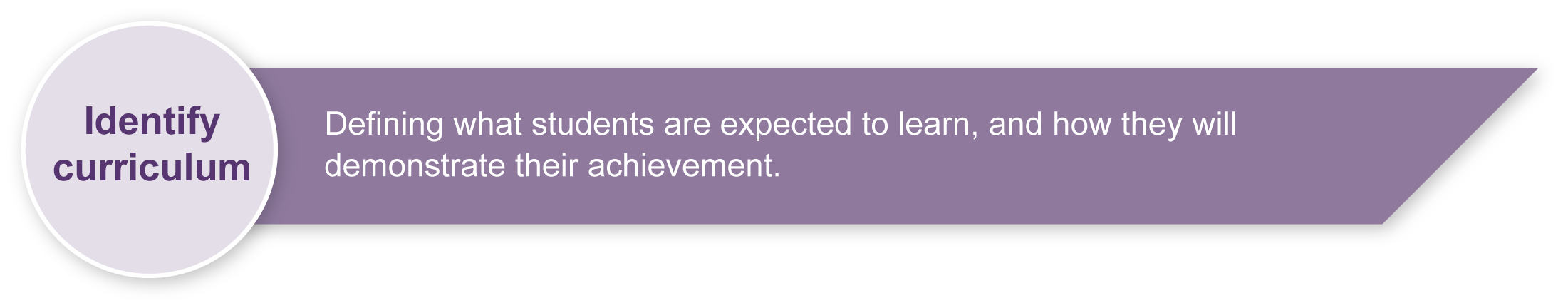 Listed here are suggested learning experiences for students before they attempt this assessment.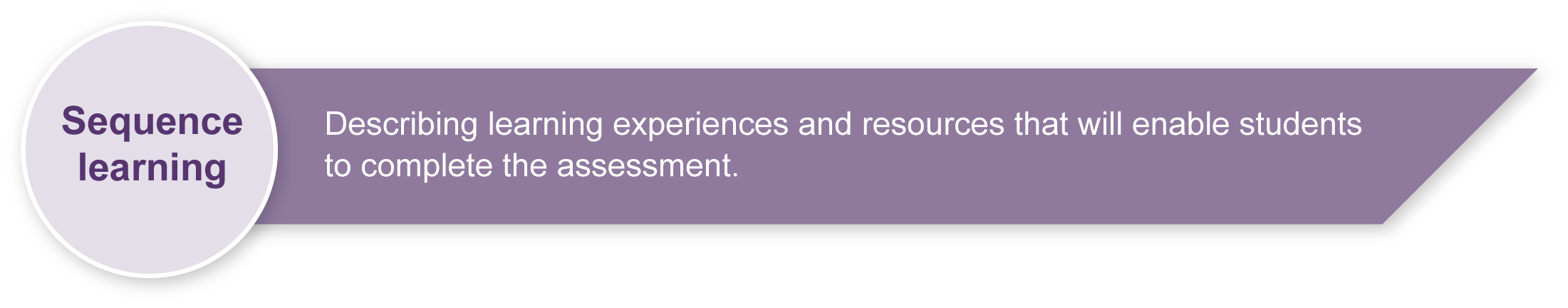 Look at photographs and images of significant places and discuss why these places have special meaning.Investigate and discuss the concept of place.What is a special place?What makes a place special? Is “special” the same thing for everyone?What meaning is attached to places? How should we treat other peoples’ special places?How should we treat our own special place?Read and listen to Aboriginal Dreaming stories that have a strong sense of place or connection to land. View Indigenous arts works that have a strong sense of place or connection to land.Introduce students to a range of local Indigenous art forms with the assistance of Indigenous Education Worker staff (IEWs) and the local Indigenous community. Inviting a local Indigenous artist to introduce and discuss their art form is a strong motivator and provides a model for students to create arts works and analyse Indigenous arts practice in society today.Using photographs of school or local community sites as initial stimulus point for creating a drama about a special place (e.g. playground, parks, tuckshop)Creating and presenting dramatic action using drama elements — actions (including posture, gesture and body position) facial expression, levels, focus, role and relationship to other characters.Exploring telling a story through structuring the drama in three phases — beginning, middle and end.Responding and reflecting on dramatic action using the drama elements — actions (including posture, gesture and body position), facial expression, levels, focus, role and relationship, and languages or terminology.Appendix A	The Arts — A creative processThis resource describes the creative process, as it relates to the Arts. You may find this a useful resource when introducing the concept of creating as a process to your students.Additional resources“My Place”, Board of Studies NSW 2007, accessed 1 February 2008, <http://k6.boardofstudies.nsw.edu.au/linkages/IntegratedUnits/aboriginal/myplace_intro.html>.“Out of the Box” Nyurin Ga, QPAC 2006, accessed 1 February 2008, <www.outoftheboxfestival.com.au/performances/nyurin_ga.aspx>. Preparing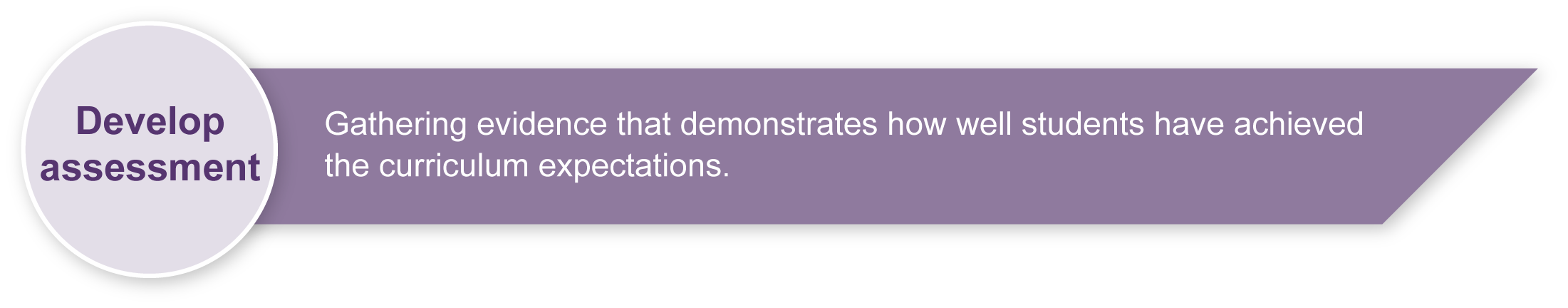 Student worksheets and resourcesPhotocopy Appendix A: The Arts — A creative process and Appendix B: Creating a drama story onto A3 paper and display in the classroom to support class discussion. Photocopy Appendix C-F worksheets onto A3 paper to provide students with more space for responses.Photocopy Appendix G and H: PMI feedback for students to use during rehearsal.Risk assessmentPrepare a safe working environment — a large uncluttered area where students can move safely without bumping into each other, the walls or furnishings.Assessment stimulusThe suggested stimulus for the assessment A special place (1) is an Aboriginal Dreaming or creation story that focuses on Aboriginal community members. This may be used as stimulus for this assessment to focus students on value of place. Torres Strait Islander connections to place through traditional stories can also be considered.Cultural and protocol considerationsBe aware of the important protocols surrounding access to Aboriginal and Torres Strait Islander cultural knowledge. Talk with your local Indigenous community and work in partnership with Indigenous Education Workers (IEWs) to ensure content is culturally appropriate for your region. The QSA website contains information on Indigenous perspectives and protocols. “Indigenous perspectives”, Queensland Studies Authority, accessed 12 March 2008, <www.qsa.qld.edu.au> search for “Indigenous perspectives”.Drama story presentationsDrama stories may be presented in class, or in other spaces within the school that have significance for students. There may even be a suitable local area appropriate for presenting work and supporting the notion of connecting to place.Arts choicesAlthough the chosen context for this assessment is drama, the teacher could choose other art forms, for example dance, visual arts, music, media, or combinations of art forms for students to express their ideas, thoughts and feelings about a place special to them. Teachers will need to adapt the Guide to making judgments sheet to incorporate the elements specific to each arts area.ImplementationMonitor groups carefully to ensure that all students develop ideas and contribute towards the group drama story.Appendix A		The Arts – a creative processAppendix B		Creating a drama storyAppendix C		My own special place worksheet 1Appendix D		My own special place worksheet 2Appendix E		My own special place worksheet 3Appendix F		Celebrating a special placeAppendix G	Rehearsal checklistAppendix H 	Responding to a drama storySample implementation planThis table shows one way that this assessment can be implemented. It is a guide only — you may choose to use all, part, or none of the table. You may customise the table to suit your students and their school environment.During the learning process, you and your students should have developed a shared understanding of the curriculum expectations identified as part of the planning process. 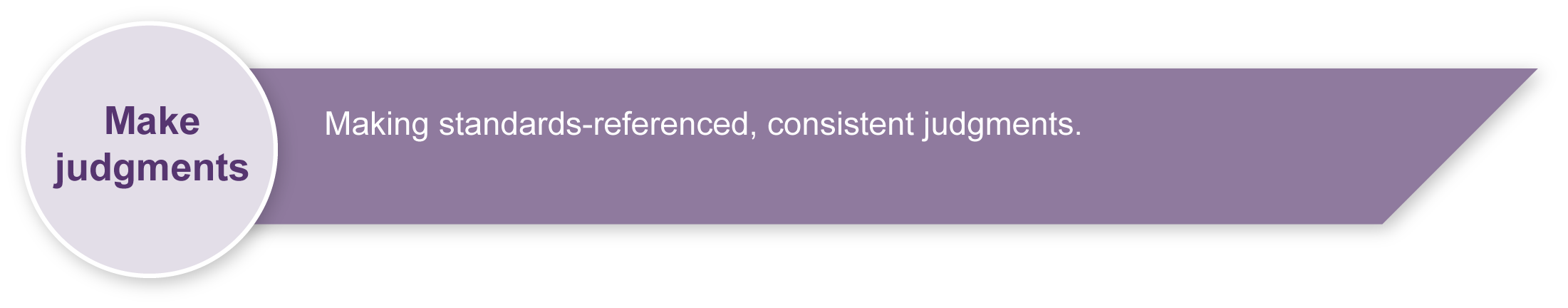 After students have completed the assessment, identify, gather and interpret the information provided in student responses. Use only the evidence in student responses to make your judgment about the quality of the student learning. Refer to the following documents to assist you in making standards-referenced judgments:Guide to making judgmentsIndicative A responseSample responses (where available).Making judgments about this assessmentTeachers will need to monitor individuals within groups carefully to ensure that all students develop ideas and contribute towards the group drama story.Evaluate the information gathered from the assessment to inform teaching and learning strategies.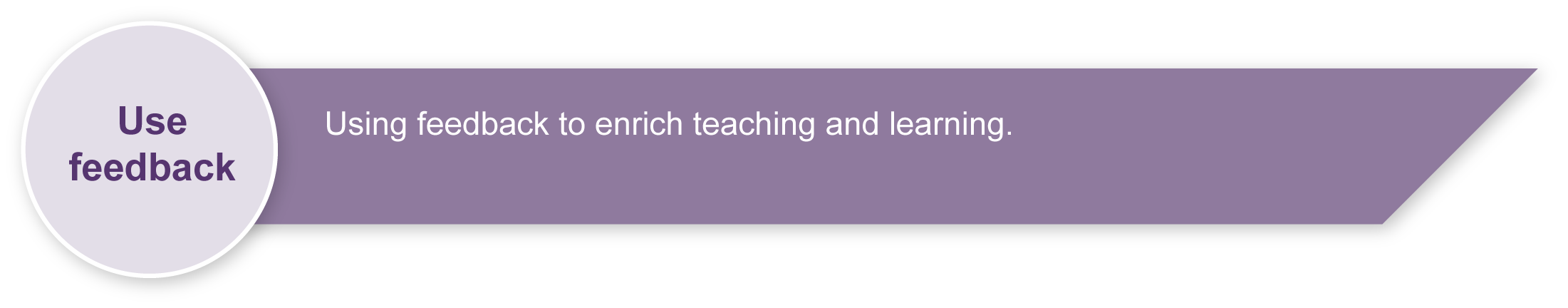 Involve students in the feedback process. Give students opportunities to ask follow-up questions and share their learning observations or experiences.Focus feedback on the student’s personal progress. Emphasise continuous progress relative to their previous achievement and to the learning expectations — avoid comparing a student with their classmates.Sensitivity is a key feature of providing feedback in this assessment from an Indigenous perspective and also as students respond to each others’ work.Creating a drama story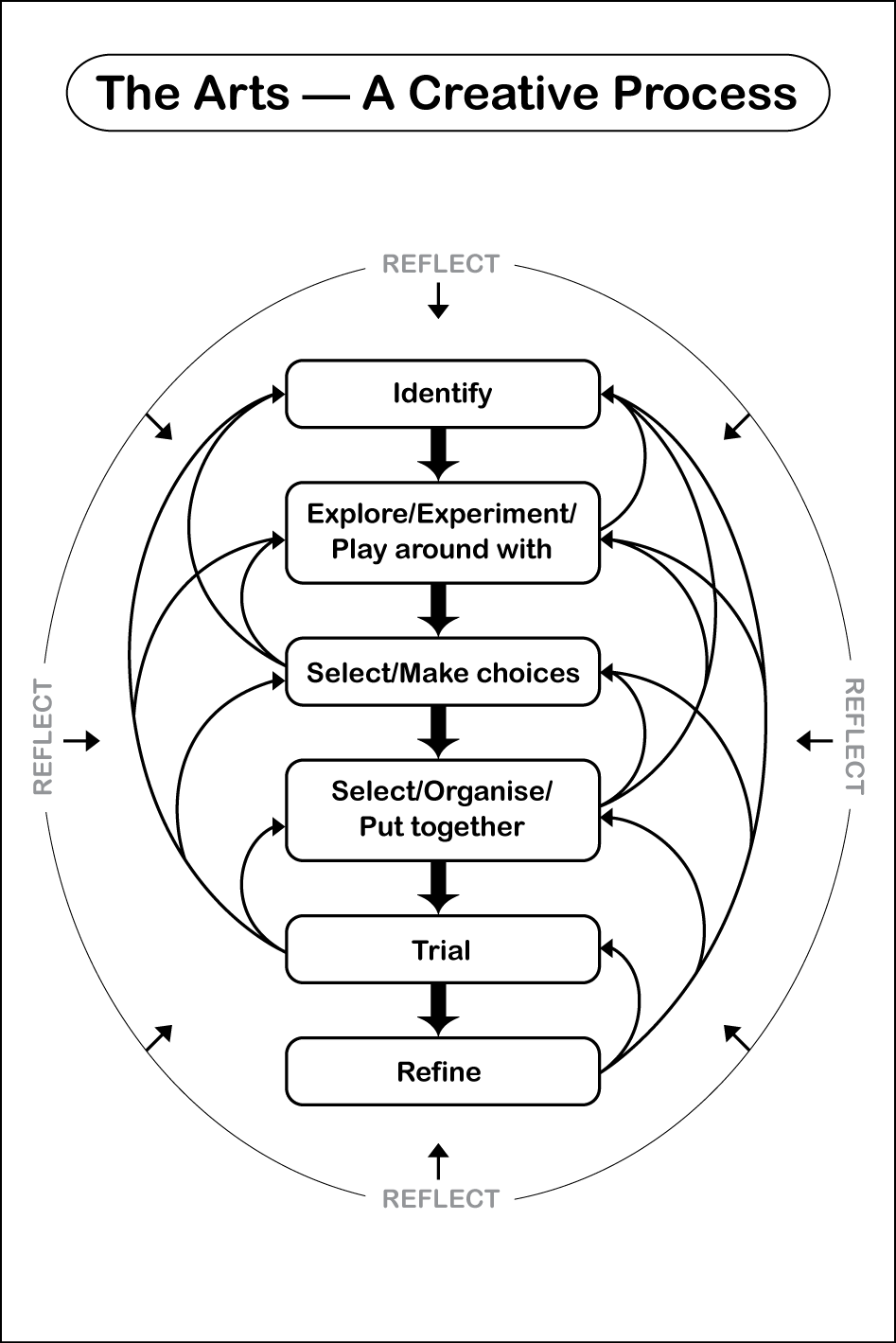 My own special placeFill in these worksheets by yourself, or talk to your teacher about your ideas.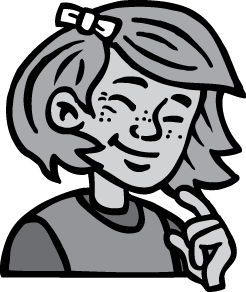 Celebrating a special placeAs a group of 3–4 people, you will make and present a drama story about a special place at school.Rehearsal checklist  Rehearse and rework your drama until it is clear. During the rehearsal ask your teacher and another group to give you feedback for the presentation using the following questions.Responding to a drama storyWrite about your drama work, or talk to your teacher about your ideas.Year 3The Arts — DramaStudents working in groups create, present and respond to a drama story that expresses their ideas and feelings about a special place in the school. Students working in groups create, present and respond to a drama story that expresses their ideas and feelings about a special place in the school. Time allocation2-3 hoursStudent rolesStudents work individually and in small groups.Context for assessmentWhat does a special place mean? What kind of places shape and nurture our spirit — what places make us feel good? Aboriginal people have strong relationships with the environment — they value place. Students will be provided with opportunities to explore concepts of belonging and connecting to places. This assessment could be supported by Special places (Year 3 SOSE) in which students investigate Aboriginal Dreaming stories to explore concepts of belonging and connecting to places.Context for assessmentWhat does a special place mean? What kind of places shape and nurture our spirit — what places make us feel good? Aboriginal people have strong relationships with the environment — they value place. Students will be provided with opportunities to explore concepts of belonging and connecting to places. This assessment could be supported by Special places (Year 3 SOSE) in which students investigate Aboriginal Dreaming stories to explore concepts of belonging and connecting to places.The Arts	Essential Learnings by the end of Year 3The Arts	Essential Learnings by the end of Year 3Ways of workingStudents are able to:select ideas for arts works, considering particular audiences and particular purposes, using arts elements and languagescreate and shape arts works by combining arts elements to express personal ideas, feelings and experiencespractise arts works, using interpretive and technical skillspresent arts works to familiar audiences, using arts techniques, skills and processesfollow guidelines to apply safe practicesrespond to arts works and describe initial impressions and personal interpretations, using arts elements and languages.reflect on learning to identify new understandings.Knowledge and understandingDramaDrama involves using dramatic elements and conventions to express ideas, considering particular audiences and particular purposes, through dramatic action based on real or imagined events.Role can be established using movement, voice, performance space, cues and turn taking.Purpose and context are used to shape roles, language, place and space to express ideas.Dramatic action is structured by being in role and building storydramas.Assessable elementsKnowledge and understandingCreatingPresentingRespondingAssessable elementsKnowledge and understandingCreatingPresentingRespondingSource:  Studies Authority 2007, The Arts Essential Learnings by the end of Year 3, QSA, .Source:  Studies Authority 2007, The Arts Essential Learnings by the end of Year 3, QSA, .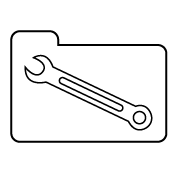 Teacher resourcesResources for the assessmentSuggested timeStudent activityTeacher roleResourcesSetting the sceneSetting the sceneSetting the sceneSetting the scene15 – 30 minutesStudents listen to and then discuss an Aboriginal Dreaming story or a story that highlights the importance of a significant place for a group or person.Provide information and discuss why some places have special significance to people.Resources about significant placese.g. Aboriginal Dreaming stories Section 1. My own special placesSection 1. My own special placesSection 1. My own special placesSection 1. My own special places1–2 hoursStudents focus on their own special places and complete worksheets (see Appendix C-E).Discuss the sense of special place for the students at home, in the school and in the local area.Guide and help students to complete worksheets as necessary.Section 2. Celebrating a special place Section 2. Celebrating a special place Section 2. Celebrating a special place Section 2. Celebrating a special place 1–2 hoursStudents work in groups to create their own drama work about their special place using worksheet in Appendix F.Students rehearse their drama work.Students listen to peer and teacher feedback on their drama stories.Organise groups and safe working space.Monitor groups, checking that all students develop ideas and contribute towards the group drama story.Give students structured guidance as they create their drama works. Ensure students focus on the key features of the Creating a drama story flowchart (Appendix B).Organise feedback opportunities around Rehearsal checklist (Appendix G) Ensure issues are discussed with sensitivity. Uncluttered work space30–40 minutesStudents present their drama stories to the class.Select order of performances and performance location.Reinforce audience etiquette.Uncluttered performance spaceProps Video (if appropriate)Section 3. Responding to a drama story.Section 3. Responding to a drama story.Section 3. Responding to a drama story.Section 3. Responding to a drama story.15–20 minutesStudents identify and describe their drama story and their role in the drama (Appendix H).Guide and assist students as necessary.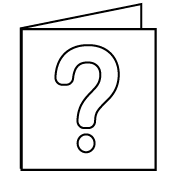 For further information, refer to the resource Using a Guide to making judgments, available in the Resources section of the Assessment Bank website.For further information, refer to the resource Using feedback, available in the Resources section of the Assessment Bank website.DevelopedSuggestions for improvementDrama story:Is the story clear?Are the roles or characters in the story believable? Do the characters show clear relationships by interacting with each other?4. Are there changes that could be made to the choices of movement, language or props?5. Does the choice of space work well for the story?Performers:Are they using appropriate and clear voice? Are the actions or movements (posture, gesture and body position) appropriate for the role/ character they are playing?Do they use the space to suit their drama?Is there clear cues and turn taking in their drama?Our drama is called:	Our special place is:	Our place is special because:The moods or feelings we tried to show in our story were:My role (character) was:How did my movements and the way I spoke help to show my character?Did my character use any props? How did this help tell the story?How did our use of space help show our story?